MIG/ MAG lassen (lassen met de halfautomaat):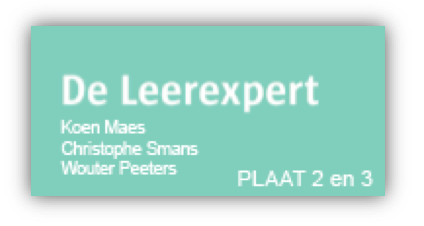 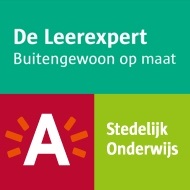 STAPPENPLANDOELSTELLINGEN  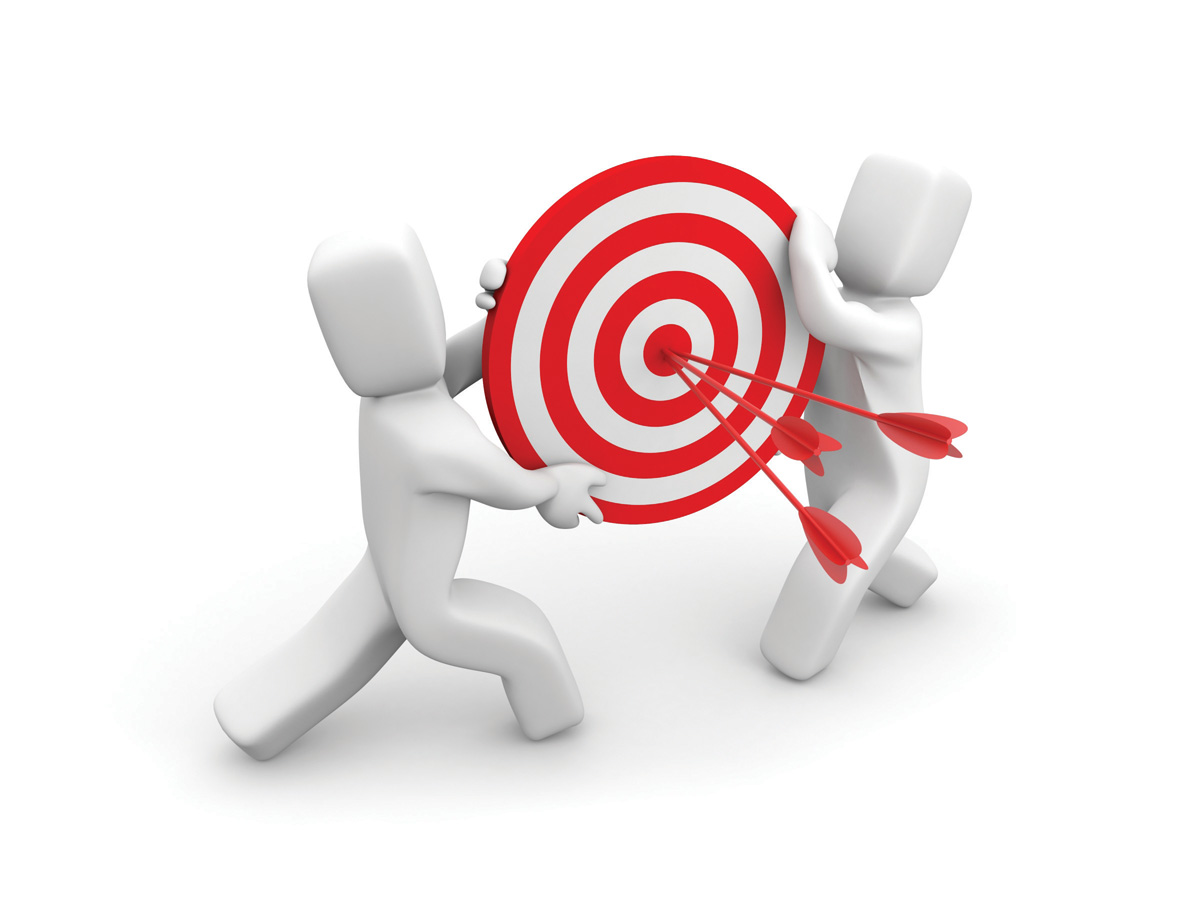 MIG/ MAG lassen wordt ook wel lassen met de halfautomaat genoemd. De halfautomaat: juist instellen van de stroom en de draadsnelheid aanpassen aan de stroominstellingDOEL:De leerlingen kunnen de halfautomaat correct afstellen voor het te lassen materiaal. WAAROM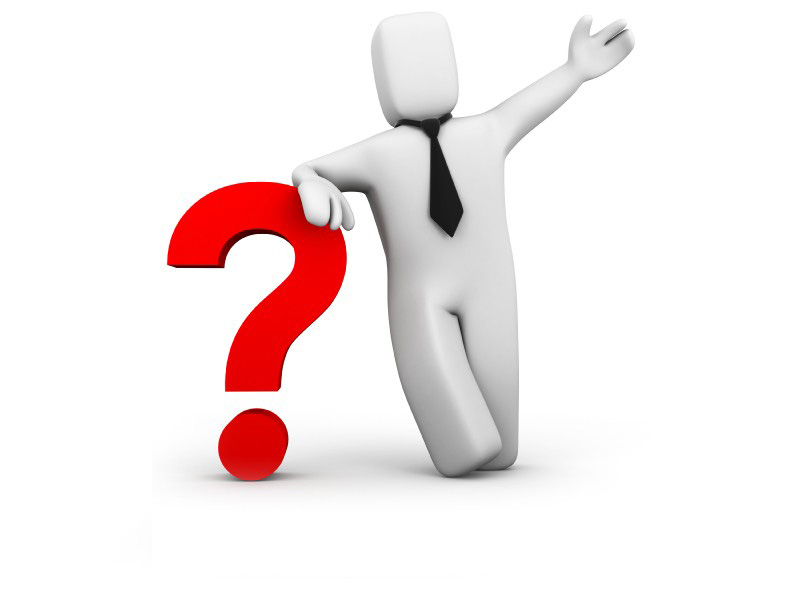 Halfautomatisch lassen wordt is een snel proces en wordt veel gebruikt in de carrosserie. Hierbij wordt de draad halfautomatisch aangevoerd. WERKWIJZE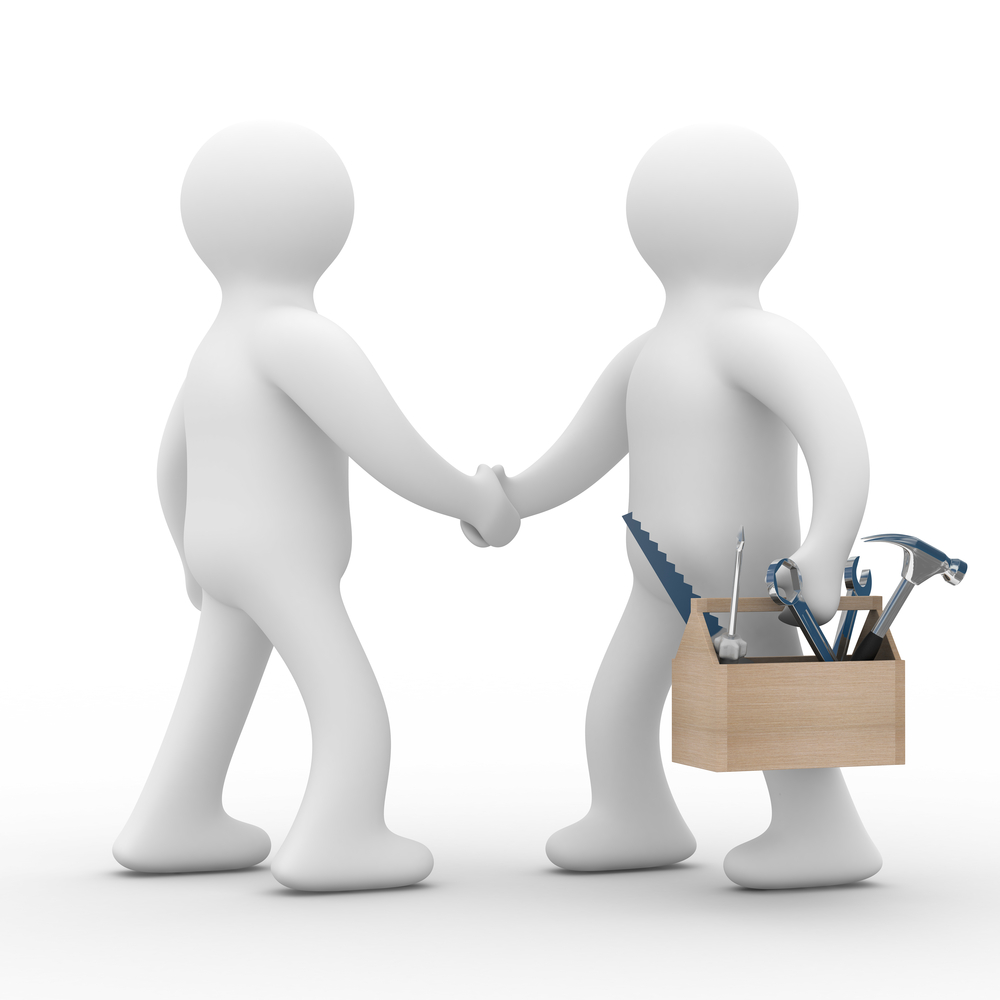 *** LEES AANDACHTIG STAP VOOR STAP! ***STAP 1Neem de nodige PBM’sSTAP 2  Sluit het menggas correct aan en stel de parameters af. STAP 3Stel de parameters af            Menggas: tussen de 10 en 13 barSTAP 4Stel de stroominstelling in: hoe dunner de plaat hoe minder de stroom.    STAP 5Stel afhankelijk van de stroom de draadsnelheid in.   STAP 6Vraag iemand ter hulp: begin te lassen (op een oefenstuk) en stel de draadsnelheid zo in zodat je een knetterend geluid hoort bij het lassen. Let op: je mag enkel de draadsnelheid aanpassen tijdens het lassen.)    STAP 7De post is goed ingesteld en je kan beginnen lassen aan je werkstuk. GEREEDSCHAPPEN          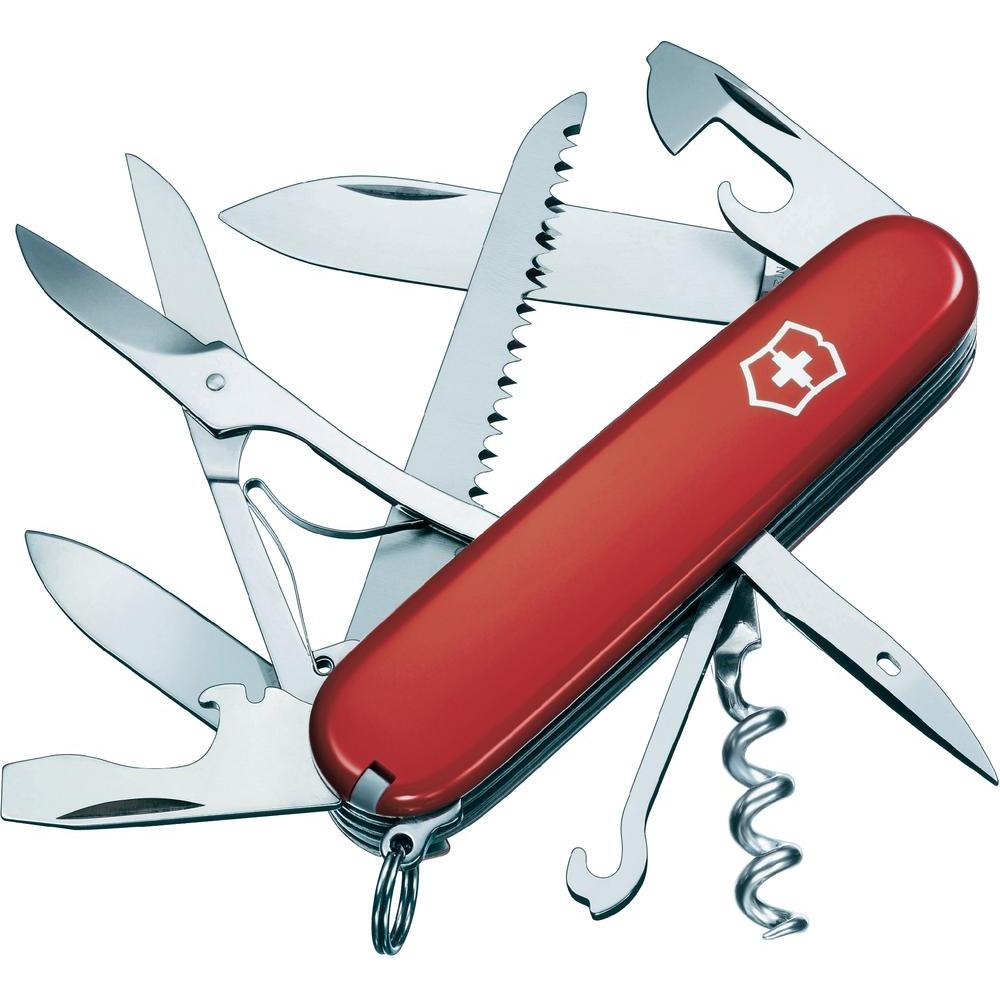 WAT HEB JIJ NODIG:PBM’s MIG/ MAG installatieAfzuiging 